2021 ICC/CES Program CompletionCourse participants are responsible for reporting to the ICC/CES program a certificate verifying completion.The certificate will be forwarded to the participant by the education provider within a reasonable time period after the course is completed.This form is used to report each participant to the education provider.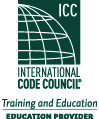 Program Title (as registered with the ICC/CES Education Provider Program)Fire Door Systems, A Guide to Code ComplianceProgram Title (as registered with the ICC/CES Education Provider Program)Fire Door Systems, A Guide to Code ComplianceProgram Title (as registered with the ICC/CES Education Provider Program)Fire Door Systems, A Guide to Code ComplianceProgram Title (as registered with the ICC/CES Education Provider Program)Fire Door Systems, A Guide to Code ComplianceEducation Provider NameMcKEONEducation Provider NameMcKEONClass Hours (1, 2, 3, 4 or 5)3Name of person submitting this report: David DodgeName of person submitting this report: David DodgeName of person submitting this report: David DodgeName of person submitting this report: David DodgeName of person submitting this report: David DodgeName of person submitting this report: David DodgeName of person submitting this report: David DodgePhone Number: 801-471-7210Phone Number: 801-471-7210Phone Number: 801-471-7210Email: ddodge@mckeondoor.comEmail: ddodge@mckeondoor.comEmail: ddodge@mckeondoor.comEmail: ddodge@mckeondoor.comDate of Program Completion: Date of Program Completion: Date of Program Completion: City/State: City/State: City/State: City/State: Participants at this program (Please print or type)Participants at this program (Please print or type)Participants at this program (Please print or type)Participants at this program (Please print or type)Participants at this program (Please print or type)Participants at this program (Please print or type)Participants at this program (Please print or type)ICC MemberYes or NoJurisdictionName of ParticipantName of ParticipantName of ParticipantCertificate* RequestYes or NoCertificate* RequestYes or No1.  Yes     NoYes     NoYes     No2.  Yes     NoYes     NoYes     No3.  Yes     NoYes     NoYes     No4.  Yes     NoYes     NoYes     No5.  Yes     NoYes     NoYes     No6.  Yes     NoYes     NoYes     No7.  Yes     NoYes     NoYes     No8.  Yes     NoYes     NoYes     No9.  Yes     NoYes     NoYes     No10.  Yes     NoYes     NoYes     No11.  Yes     NoYes     NoYes     No12.  Yes     NoYes     NoYes     No13.  Yes     NoYes     NoYes     No14.  Yes     NoYes     NoYes     No15.  Yes     NoYes     NoYes     No16.  Yes     NoYes     NoYes     No17.  Yes     NoYes     NoYes     NoReturn this form within two weeks of program completion to: McKEON 44 Sawgrass Drive, Bellport, NY 11713Phone: 800-266-9392  Fax: 631-803-3030 or Email to triley@mckeondoor.com*It is the responsibility of the Education Provider to send out certificates of completion to all participants that request them.Return this form within two weeks of program completion to: McKEON 44 Sawgrass Drive, Bellport, NY 11713Phone: 800-266-9392  Fax: 631-803-3030 or Email to triley@mckeondoor.com*It is the responsibility of the Education Provider to send out certificates of completion to all participants that request them.Return this form within two weeks of program completion to: McKEON 44 Sawgrass Drive, Bellport, NY 11713Phone: 800-266-9392  Fax: 631-803-3030 or Email to triley@mckeondoor.com*It is the responsibility of the Education Provider to send out certificates of completion to all participants that request them.Return this form within two weeks of program completion to: McKEON 44 Sawgrass Drive, Bellport, NY 11713Phone: 800-266-9392  Fax: 631-803-3030 or Email to triley@mckeondoor.com*It is the responsibility of the Education Provider to send out certificates of completion to all participants that request them.Return this form within two weeks of program completion to: McKEON 44 Sawgrass Drive, Bellport, NY 11713Phone: 800-266-9392  Fax: 631-803-3030 or Email to triley@mckeondoor.com*It is the responsibility of the Education Provider to send out certificates of completion to all participants that request them.Return this form within two weeks of program completion to: McKEON 44 Sawgrass Drive, Bellport, NY 11713Phone: 800-266-9392  Fax: 631-803-3030 or Email to triley@mckeondoor.com*It is the responsibility of the Education Provider to send out certificates of completion to all participants that request them.Return this form within two weeks of program completion to: McKEON 44 Sawgrass Drive, Bellport, NY 11713Phone: 800-266-9392  Fax: 631-803-3030 or Email to triley@mckeondoor.com*It is the responsibility of the Education Provider to send out certificates of completion to all participants that request them.